Государственное автономное профессиональное образовательное учреждениеЧувашской Республики  «Чебоксарский экономико-технологический колледж» Министерства образования и молодежной политики Чувашской Республики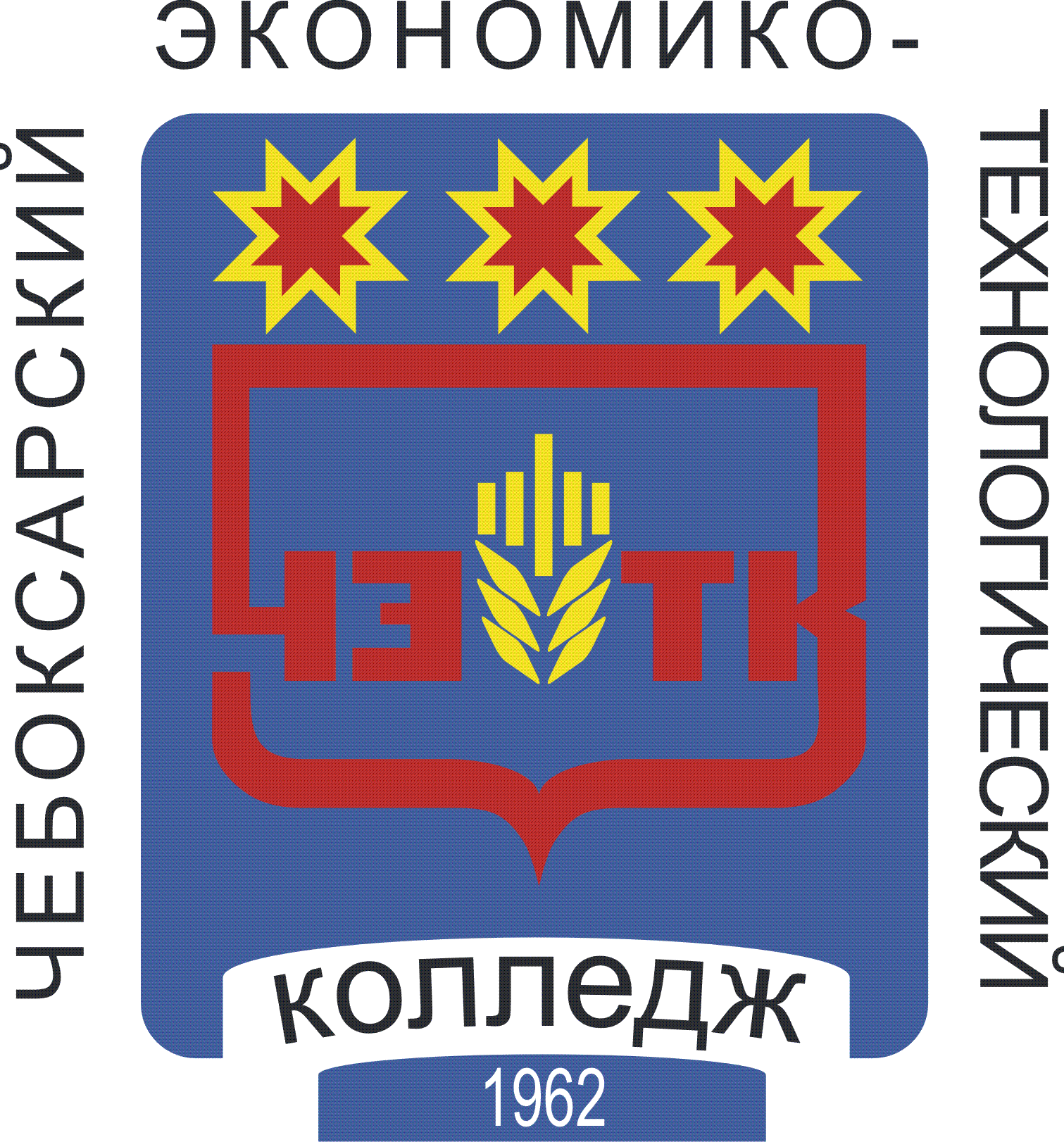 РАБОЧАЯ ПРОГРАММА УЧЕБНОЙ ДИСЦИПЛИНЫОП. 01 ТЕОРИЯ ГОСУДАРСТВА И ПРАВА специальностьсреднего профессионального образования40.02.02 Правоохранительная деятельностьЧебоксары 2022РАССМОТРЕНАна заседании цикловой комиссииэкономических и социально-юридических дисциплинПротокол №      от "    "               2022 г.Председатель ЦК: __________//СОДЕРЖАНИЕПАСПОРТРАБОЧЕЙ ПРОГРАММЫ УЧЕБНОЙДИСЦИПЛИНЫОбласть применения рабочей программыРабочая программа учебной дисциплины ОП.01 Теория государства и права является частью основной профессиональной образовательной программы по специальности 40.02.02 Правоохранительная деятельность.1.2. Место учебной дисциплины в структуре основной профессиональной образовательной программы: дисциплина входит в общепрофессиональный цикл.1.3. Цели и задачи учебной дисциплины – требования к результатам освоения дисциплиныВрезультатеосвоениядисциплиныобучающийсядолженуметь:-оперировать юридическими понятиями и категориями;В результате освоения учебной дисциплины обучающийся должен знать:-природу и сущность государства и права;-основные закономерности возникновения, функционирования и развития государства и права;-исторические типы и формы права и государства, их сущность и функции;-систему права, механизм государства;-механизм и средства правового регулирования, реализации права;-роль государства и права в политической системе общества, в общественной жизни.	ПК И ОК, которые актуализируются при изучении учебной дисциплины:Количество часов на освоение рабочей программы учебной дисциплины:максимальной учебной нагрузки обучающегося – 192 часов, в том числе: обязательной аудиторной учебной нагрузки обучающегося - 128 часа;самостоятельной работы обучающегося - 64 часа.СТРУКТУРАИСОДЕРЖАНИЕУЧЕБНОЙДИСЦИПЛИНЫОбъем учебной дисциплины и виды учебной работыТематический план и содержание дисциплиныУровни освоения учебного материала:–ознакомительный (узнавание ранее изученных объектов, свойств);–репродуктивный (выполнение деятельности по образцу, инструкции или под руководством);–продуктивный (планирование и самостоятельное выполнение деятельности, решение проблемных задач).УСЛОВИЯ РЕАЛИЗАЦИИ ПРОГРАММЫ ДИСЦИПЛИНЫТребования к минимальному материально-техническому обеспечениюРеализация программы дисциплины требует наличия учебного кабинета.Оборудование учебного кабинета и рабочих мест кабинета:Посадочные места по количеству обучающихся и рабочее место преподавателя;доска.3.2 Информационное обеспечение обученияПеречень рекомендуемых учебных изданий, Интернет-ресурсов, дополнительной литературы	Основные источники:Теория государства и права: учеб. для студ. учреждений сред. проф. образования / М.В. Гриценко, Н.И. Летушева. – 12-е изд., стер. – М.: Издательский центр «Академия», 2019. – 224 с.	Дополнительные источники:Перевалов, В. Д.  Теория государства и права : учебник и практикум для среднего профессионального образования / В. Д. Перевалов. - 5-е изд., перераб. и доп. - Москва : Издательство Юрайт, 2022. -341 с. - (Профессиональное образование) Малько, А. В. Теория государства и права : учебник для среднего профессионального образования / А. В. Малько, В. В. Нырков, К. В. Шундиков. — Москва : Норма : ИНФРА-М, 2021. — 432 с. - Интернет-ресурсы:www.pravo.gov.ru (Официальный интернет-портал правовой информации).www.consultant.ru (Правовая система Консультант Плюс).www.law.edu.ru (Юридическая Россия: федеральный правовой портал).www.acadprava.ru (Открытая академия правовой культуры детей и молодежи).www.garant.ru – (Правовая система Гарант).www.aport.ru – общая информационная система;www.gov.ru – официальная Россия. Сервер органов государственной власти Российской Федерации;www.cap.ru - сервер органов государственной власти Чувашской Республики;www.duma.gov.ru–  официальный сайт Государственной Думы Российской Федерации, раздел «Законодательная деятельность»4. КОНТРОЛЬ И ОЦЕНКА РЕЗУЛЬТАТОВОСВОЕНИЯДИСЦИПЛИНЫ'Разработана в соответствии с требованиями Федерального государственного образовательного стандарта по специальности среднего профессионального образования40.02.02 Правоохранительная деятельностьУТВЕРЖДЕНАПриказом №353от "30 " августа            2022 г. М.П.Разработчик:"___" ____________2022 г.1.ПАСПОРТ РАБОЧЕЙ ПРОГРАММЫ УЧЕБНОЙ ДИСЦИПЛИНЫ42.СТРУКТУРА И СОДЕРЖАНИЕ УЧЕБНОЙ ДИСЦИПЛИНЫ663.УСЛОВИЯ РЕАЛИЗАЦИИ УЧЕБНОЙ ДИСЦИПЛИНЫ18184.КОНТРОЛЬ	И	ОЦЕНКА	РЕЗУЛЬТАТОВ	ОСВОЕНИЯДИСЦИПЛИНЫ2020КодНаименованиерезультатаобученияПК 1.1Юридически квалифицировать факты, события и обстоятельства. Принимать решения и совершать юридические действия в точном соответствии с закономПК 1.2Обеспечивать соблюдение законодательства субъектами праваПК 1.3Осуществлять реализацию норм материального и процессуальногоправаКодНаименованиерезультатаобученияОК1.Понимать сущность и социальную  значимость своей будущей профессии, проявлять к ней устойчивый интересОК2.Понимать	и	анализировать	вопросы	ценностно-мотивационной сферыОК 10.Адаптироваться	к	меняющимся	условиям профессиональной деятельностиОК 11.Самостоятельно определять задачи профессионального и личностного развития, заниматься самообразованием, осознанно планировать повышение квалификацииОК 12.Выполнять профессиональные задачи в соответствии с нормами морали, профессиональной этики и служебного этикетаОК 13.Проявлять	нетерпимость	к	коррупционному поведению, уважительно относиться к праву и законуВид учебной деятельностиОбъем часовМаксимальная учебная нагрузка(всего)192Обязательная аудиторная учебная нагрузка(всего)128втом числе:Лабораторные работынепредусмотреноПрактические занятия96Курсовая работа/проектнепредусмотреноСамостоятельная работа обучающегося(всего)64В том числе:Внеаудиторная самостоятельная работа64Промежуточная аттестация в форме экзаменаПромежуточная аттестация в форме экзаменаНаименование разделов и темСодержание учебного материала, лабораторные работы и практические занятия, самостоятельная работа обучающихся, курсовая работа (проект)Содержание учебного материала, лабораторные работы и практические занятия, самостоятельная работа обучающихся, курсовая работа (проект)Содержание учебного материала, лабораторные работы и практические занятия, самостоятельная работа обучающихся, курсовая работа (проект)Содержание учебного материала, лабораторные работы и практические занятия, самостоятельная работа обучающихся, курсовая работа (проект)Содержание учебного материала, лабораторные работы и практические занятия, самостоятельная работа обучающихся, курсовая работа (проект)ОбъемчасовУровеньосвоенияУровеньосвоенияУровеньосвоенияРаздел 1Введение в теорию государства и праваРаздел 1Введение в теорию государства и праваРаздел 1Введение в теорию государства и права21Раздел 1Введение в теорию государства и праваТема 1.1Теория государства и права как наука и учебная дисциплинаСодержаниеСодержаниеСодержаниеСодержаниеСодержание1Тема 1.1Теория государства и права как наука и учебная дисциплина1Предмет теории государства и права. Функции теории государства и права. Методы, используемые теорией права и государства. Значение теории государства и права для усвоения курса юридических наук и получения юридического образованияПредмет теории государства и права. Функции теории государства и права. Методы, используемые теорией права и государства. Значение теории государства и права для усвоения курса юридических наук и получения юридического образованияПредмет теории государства и права. Функции теории государства и права. Методы, используемые теорией права и государства. Значение теории государства и права для усвоения курса юридических наук и получения юридического образованияПредмет теории государства и права. Функции теории государства и права. Методы, используемые теорией права и государства. Значение теории государства и права для усвоения курса юридических наук и получения юридического образования1Тема 1.1Теория государства и права как наука и учебная дисциплина1Предмет теории государства и права. Функции теории государства и права. Методы, используемые теорией права и государства. Значение теории государства и права для усвоения курса юридических наук и получения юридического образованияПредмет теории государства и права. Функции теории государства и права. Методы, используемые теорией права и государства. Значение теории государства и права для усвоения курса юридических наук и получения юридического образованияПредмет теории государства и права. Функции теории государства и права. Методы, используемые теорией права и государства. Значение теории государства и права для усвоения курса юридических наук и получения юридического образованияПредмет теории государства и права. Функции теории государства и права. Методы, используемые теорией права и государства. Значение теории государства и права для усвоения курса юридических наук и получения юридического образования1111Тема 1.1Теория государства и права как наука и учебная дисциплинаПрактическое занятиеПрактическое занятиеПрактическое занятиеПрактическое занятиеПрактическое занятие2Тема 1.1Теория государства и права как наука и учебная дисциплина1№1Теория государства и права как наука и учебная дисциплина№1Теория государства и права как наука и учебная дисциплина№1Теория государства и права как наука и учебная дисциплина№1Теория государства и права как наука и учебная дисциплина2222Тема 1.1Теория государства и права как наука и учебная дисциплинаСамостоятельнаяработаобучающегосяСамостоятельнаяработаобучающегосяСамостоятельнаяработаобучающегосяСамостоятельнаяработаобучающегосяСамостоятельнаяработаобучающегося4Тема 1.1Теория государства и права как наука и учебная дисциплина1Составить таблицу: взаимоотношение теории государства и права сдругими дисциплинами Доклад по теме «Роль теории государства и права в формировании современного юриста». Составить электронную презентацию по теме.Составить таблицу:Сравнительный анализ предмета и метода теории государства и права с другими дисциплинамиСоставить таблицу: взаимоотношение теории государства и права сдругими дисциплинами Доклад по теме «Роль теории государства и права в формировании современного юриста». Составить электронную презентацию по теме.Составить таблицу:Сравнительный анализ предмета и метода теории государства и права с другими дисциплинамиСоставить таблицу: взаимоотношение теории государства и права сдругими дисциплинами Доклад по теме «Роль теории государства и права в формировании современного юриста». Составить электронную презентацию по теме.Составить таблицу:Сравнительный анализ предмета и метода теории государства и права с другими дисциплинамиСоставить таблицу: взаимоотношение теории государства и права сдругими дисциплинами Доклад по теме «Роль теории государства и права в формировании современного юриста». Составить электронную презентацию по теме.Составить таблицу:Сравнительный анализ предмета и метода теории государства и права с другими дисциплинами4Тема 1.2 Происхождение государства и праваСодержаниеСодержаниеСодержаниеСодержаниеСодержание11Тема 1.2 Происхождение государства и права111Периодизация	первобытного	общества. Власть и социальные нормы в первобытных обществах. Причины и общие закономерности возникновения государства и права. Пути (азиатский и европейский) и способы (классический, особенный) образования государства. Пути формирования правовых норм. Теории происхождения власти, права и государства – их виды и особенности. Характеристика	основных теорий происхождения власти,	права и государства (теологической, патриархальной, патримониальной, договорной).Периодизация	первобытного	общества. Власть и социальные нормы в первобытных обществах. Причины и общие закономерности возникновения государства и права. Пути (азиатский и европейский) и способы (классический, особенный) образования государства. Пути формирования правовых норм. Теории происхождения власти, права и государства – их виды и особенности. Характеристика	основных теорий происхождения власти,	права и государства (теологической, патриархальной, патримониальной, договорной).1111Тема 1.2 Происхождение государства и праваПрактическое занятиеПрактическое занятиеПрактическое занятиеПрактическое занятиеПрактическое занятие2222Тема 1.2 Происхождение государства и права11№2.Характеристика основных теорий происхождения власти, права и государства №2.Характеристика основных теорий происхождения власти, права и государства №2.Характеристика основных теорий происхождения власти, права и государства 2222Тема 1.2 Происхождение государства и праваСамостоятельная работа обучающихсяСамостоятельная работа обучающихсяСамостоятельная работа обучающихсяСамостоятельная работа обучающихсяСамостоятельная работа обучающихся44Тема 1.2 Происхождение государства и права111Подготовить реферат на тему: общие закономерности возникновения государстваСоставить опорный конспект: Пути формирования государства: Восточный путь возникновения государства. Западный путь формирования государстваОсуществление эффективного поиска информации и критики источников; получение, обработка и сохранение источников информацииПодготовить реферат на тему: общие закономерности возникновения государстваСоставить опорный конспект: Пути формирования государства: Восточный путь возникновения государства. Западный путь формирования государстваОсуществление эффективного поиска информации и критики источников; получение, обработка и сохранение источников информации4411Тема 1.3 Типология государства и праваСодержаниеСодержаниеСодержаниеСодержаниеСодержание11Тема 1.3 Типология государства и права111Тип государства и права: понятие, сущность. Проблема выбора критериев классификации государств. Формационный подход: достоинства и слабые стороны. Цивилизационный подход: его достоинства и слабые стороны.  Типы права, выделяемые на основе цивилизационного подхода. Общая характеристика социалистического типа права.Тип государства и права: понятие, сущность. Проблема выбора критериев классификации государств. Формационный подход: достоинства и слабые стороны. Цивилизационный подход: его достоинства и слабые стороны.  Типы права, выделяемые на основе цивилизационного подхода. Общая характеристика социалистического типа права.1111Тема 1.3 Типология государства и праваПрактическое занятиеПрактическое занятиеПрактическое занятиеПрактическое занятиеПрактическое занятие22Тема 1.3 Типология государства и права111№3.Типология государства и права№3.Типология государства и права2222Тема 1.3 Типология государства и праваСамостоятельнаяработаСамостоятельнаяработаСамостоятельнаяработаСамостоятельнаяработаСамостоятельнаяработа44Тема 1.3 Типология государства и права111Составление сравнительных таблиц типов государства и права в формационной и цивилизационной типологии. Обзор нетрадиционных типологий государстваСоставление сравнительных таблиц типов государства и права в формационной и цивилизационной типологии. Обзор нетрадиционных типологий государства4411Раздел 2 Теория государства3737Тема 2.1 Понятие и сущность государстваСодержаниеСодержаниеСодержаниеСодержаниеСодержание22Тема 2.1 Понятие и сущность государства111Государственная власть как особая разновидность социальной власти. Отличие государственной власти от власти, существовавшей в первобытном обществе Признаки государственной власти, легитимность и легальность государственной власти. Подходы к пониманию сущности государства. Признаки государстваГосударственная власть как особая разновидность социальной власти. Отличие государственной власти от власти, существовавшей в первобытном обществе Признаки государственной власти, легитимность и легальность государственной власти. Подходы к пониманию сущности государства. Признаки государства2211Тема 2.1 Понятие и сущность государстваПрактическое занятиеПрактическое занятиеПрактическое занятиеПрактическое занятиеПрактическое занятие22Тема 2.1 Понятие и сущность государства111№4.Понятие и сущность государства№4.Понятие и сущность государства2222Тема 2.1 Понятие и сущность государстваСамостоятельная работа обучающихсяСамостоятельная работа обучающихсяСамостоятельная работа обучающихсяСамостоятельная работа обучающихсяСамостоятельная работа обучающихся22Тема 2.1 Понятие и сущность государства111Подготовить реферат на тему: закономерности возникновения государства Заполнение таблицы на тему «Современное государство и первобытное общество». Составление таблицы на тему «Подходы к пониманию сущности государства»Подготовить реферат на тему: закономерности возникновения государства Заполнение таблицы на тему «Современное государство и первобытное общество». Составление таблицы на тему «Подходы к пониманию сущности государства»2211Тема 2.2 Форма государстваСодержаниеСодержаниеСодержаниеСодержаниеСодержание22Тема 2.2 Форма государства111Понятие и элементы формы государства. Формы государственного правления. Формы национально-государственного и административно-территориального устройства: понятия, виды. Политический и государственный режим: понятие и виды.Понятие и элементы формы государства. Формы государственного правления. Формы национально-государственного и административно-территориального устройства: понятия, виды. Политический и государственный режим: понятие и виды.2211Тема 2.2 Форма государстваПрактическое занятиеПрактическое занятиеПрактическое занятиеПрактическое занятиеПрактическое занятие44Тема 2.2 Форма государства111№5.Формы государства№5.Формы государства4422Тема 2.2 Форма государстваСамостоятельная работа обучающихсяСамостоятельная работа обучающихсяСамостоятельная работа обучающихсяСамостоятельная работа обучающихсяСамостоятельная работа обучающихся44Тема 2.2 Форма государства111Составить таблицы по Формам государстваСоставить таблицы по Формам государства4411Тема 2.3 Функции государстваСодержаниеСодержаниеСодержаниеСодержаниеСодержание11Тема 2.3 Функции государства111Понятие, значение и объективный характер функций государства. Формы и методы осуществления функций государства: понятие и виды.Понятие, значение и объективный характер функций государства. Формы и методы осуществления функций государства: понятие и виды.2211Тема 2.3 Функции государстваПрактическое занятиеПрактическое занятиеПрактическое занятиеПрактическое занятиеПрактическое занятие22Тема 2.3 Функции государства111№6.Функциигосударства№6.Функциигосударства2222Тема 2.3 Функции государстваСамостоятельная работа обучающихсяСамостоятельная работа обучающихсяСамостоятельная работа обучающихсяСамостоятельная работа обучающихсяСамостоятельная работа обучающихся44Тема 2.3 Функции государства111Подготовить презентацию на тему: Функции государства. Подготовка доклада на тему «Динамика и эволюция функций государства»Подготовить презентацию на тему: Функции государства. Подготовка доклада на тему «Динамика и эволюция функций государства»4411Тема 2.4 Механизм государстваСодержаниеСодержаниеСодержаниеСодержаниеСодержание22Тема 2.4 Механизм государства111Понятие механизма государства. Его роль в осуществлении функций и задач государства. Структура механизма государства Понятия и признаки государственных органов. Их классификация. Государственная должность и государственная служба: понятие, соотношение.Понятие механизма государства. Его роль в осуществлении функций и задач государства. Структура механизма государства Понятия и признаки государственных органов. Их классификация. Государственная должность и государственная служба: понятие, соотношение.2211Тема 2.4 Механизм государстваПрактическое занятиеПрактическое занятиеПрактическое занятиеПрактическое занятиеПрактическое занятие22Тема 2.4 Механизм государства111№7. Механизм государства№7. Механизм государства2222Тема 2.4 Механизм государстваСамостоятельная работа обучающихсяСамостоятельная работа обучающихсяСамостоятельная работа обучающихсяСамостоятельная работа обучающихсяСамостоятельная работа обучающихся44Тема 2.4 Механизм государства111Подготовка таблицы на тему:"Виды государственных органов в различных государствах".  Подготовка сравнительной таблицы на тему: "Соотношение государственных служб РФ".Составить схему: Эволюция государственного механизма и его особенности в разных странах.Подготовить сообщения на тему: Органы местного самоуправления, их взаимодействие с государственными органамиПодготовка таблицы на тему:"Виды государственных органов в различных государствах".  Подготовка сравнительной таблицы на тему: "Соотношение государственных служб РФ".Составить схему: Эволюция государственного механизма и его особенности в разных странах.Подготовить сообщения на тему: Органы местного самоуправления, их взаимодействие с государственными органами44Тема 2.5 Государство в политической системе обществаСодержаниеСодержаниеСодержаниеСодержаниеСодержание22Тема 2.5 Государство в политической системе общества111Понятие, структура, методологические основы анализа политической системы общества. Виды политических системПонятие, структура, методологические основы анализа политической системы общества. Виды политических систем2211Тема 2.5 Государство в политической системе обществаПрактическое занятиеПрактическое занятиеПрактическое занятиеПрактическое занятиеПрактическое занятие22Тема 2.5 Государство в политической системе общества111№8.Государство в политической системе общества№8.Государство в политической системе общества2222Тема 2.5 Государство в политической системе обществаСамостоятельная работа обучающихсяСамостоятельная работа обучающихсяСамостоятельная работа обучающихсяСамостоятельная работа обучающихсяСамостоятельная работа обучающихся22Тема 2.5 Государство в политической системе общества1.1.1.Подготовка презентации на тему «Политическая система общества»Подготовка презентации на тему «Политическая система общества»2211Раздел 3 Теория права117117Тема 3.1 Понятие, сущность, принципы и функции праваСодержаниеСодержаниеСодержаниеСодержаниеСодержание11Тема 3.1 Понятие, сущность, принципы и функции права111Понятие и признаки права. Признаки права и его определение. Право, как нормативная система социального регулирования. Право в объективном смысле. Право в субъективном смысле. Право, как средство реализации свободы. Принципы права. Сущность и назначение права в обществе. Право и государство.Функции права и их виды.Понятие и признаки права. Признаки права и его определение. Право, как нормативная система социального регулирования. Право в объективном смысле. Право в субъективном смысле. Право, как средство реализации свободы. Принципы права. Сущность и назначение права в обществе. Право и государство.Функции права и их виды.1111Тема 3.1 Понятие, сущность, принципы и функции праваПрактическое занятиеПрактическое занятиеПрактическое занятиеПрактическое занятиеПрактическое занятие44Тема 3.1 Понятие, сущность, принципы и функции права111№9. Понятие, сущность, принципы и функции права№9. Понятие, сущность, принципы и функции права4422Тема 3.1 Понятие, сущность, принципы и функции праваСамостоятельная работа обучающихсяСамостоятельная работа обучающихсяСамостоятельная работа обучающихсяСамостоятельная работа обучающихсяСамостоятельная работа обучающихся22Тема 3.1 Понятие, сущность, принципы и функции права111Подготовка презентации на тему «Общественные отношения»Составить блок-схему: Право в объективном смысле. Право в субъективном смысле. Право, как средство реализации свободы.Подготовка презентации на тему «Общественные отношения»Составить блок-схему: Право в объективном смысле. Право в субъективном смысле. Право, как средство реализации свободы.2211Тема 3.2Право в системе нормативного регулированияСодержаниеСодержаниеСодержаниеСодержаниеСодержание11Тема 3.2Право в системе нормативного регулирования111Система регулирования общественных отношений. Классификация социальных норм. Соотношение права и иных социальных норм. Комплексный критерий, позволяющий произвести сопоставление социальных нормСистема регулирования общественных отношений. Классификация социальных норм. Соотношение права и иных социальных норм. Комплексный критерий, позволяющий произвести сопоставление социальных норм1111Тема 3.2Право в системе нормативного регулированияПрактическое занятиеПрактическое занятиеПрактическое занятиеПрактическое занятиеПрактическое занятие44Тема 3.2Право в системе нормативного регулирования111№10.Право в системе нормативного регулирования№10.Право в системе нормативного регулирования4422Тема 3.2Право в системе нормативного регулированияСамостоятельная работа обучающихсяСамостоятельная работа обучающихсяСамостоятельная работа обучающихсяСамостоятельная работа обучающихсяСамостоятельная работа обучающихся--Тема3.3Норма праваСодержаниеСодержаниеСодержаниеСодержаниеСодержание11Тема3.3Норма права111Понятие нормы права. Норма права как регулятор типового общественного отношения Общая характеристика гипотезы, диспозиции, санкции. Их виды. Позитивные обязывания, дозволения и запреты в содержании правовых норм. Нормы права и статьи нормативно-правового акта, их соотношение. Виды правовых нормПонятие нормы права. Норма права как регулятор типового общественного отношения Общая характеристика гипотезы, диспозиции, санкции. Их виды. Позитивные обязывания, дозволения и запреты в содержании правовых норм. Нормы права и статьи нормативно-правового акта, их соотношение. Виды правовых норм1111111Тема3.3Норма праваПрактическое занятиеПрактическое занятиеПрактическое занятиеПрактическое занятиеПрактическое занятие444Тема3.3Норма права111№11 Норма права№11 Норма права4442222Тема3.3Норма праваСамостоятельная работа обучающихсяСамостоятельная работа обучающихсяСамостоятельная работа обучающихсяСамостоятельная работа обучающихсяСамостоятельная работа обучающихся444Тема3.3Норма права111Подготовить реферат на тему: структура нормы права, способы ее изложенияСоставить схему: Виды норм праваПодготовить реферат на тему: структура нормы права, способы ее изложенияСоставить схему: Виды норм права4441111Тема3.4Система праваСодержаниеСодержаниеСодержаниеСодержаниеСодержание111Тема3.4Система права111Понятие системы права, ее отличие от правовой системы. Понятие отрасли права. Институт права: понятия и виды. Система права и система законодательства.Понятие системы права, ее отличие от правовой системы. Понятие отрасли права. Институт права: понятия и виды. Система права и система законодательства.1111111Тема3.4Система праваПрактическое занятиеПрактическое занятиеПрактическое занятиеПрактическое занятиеПрактическое занятие444Тема3.4Система права111№12Система права№12Система права4442222Тема3.4Система праваСамостоятельная работа обучающихсяСамостоятельная работа обучающихсяСамостоятельная работа обучающихсяСамостоятельная работа обучающихсяСамостоятельная работа обучающихся222Тема3.4Система права111Схема-таблица: Классификация отраслей права. Подготовить сообщения на тему: Система права в РФ и общая характеристика отраслей российского права.Схема-таблица: Классификация отраслей права. Подготовить сообщения на тему: Система права в РФ и общая характеристика отраслей российского права.2221111Тема 3.5 Источники (формы) праваСодержаниеСодержаниеСодержаниеСодержаниеСодержание111Тема 3.5 Источники (формы) права111Соотношение понятий «источник» и «форма» права. Основные виды источников (форм) российского права.Соотношение понятий «источник» и «форма» права. Основные виды источников (форм) российского права.1111111Тема 3.5 Источники (формы) праваПрактическое занятиеПрактическое занятиеПрактическое занятиеПрактическое занятиеПрактическое занятие444Тема 3.5 Источники (формы) права111№13.Источники (формы) права.№13.Источники (формы) права.4442222Тема 3.5 Источники (формы) праваСамостоятельная работа обучающихсяСамостоятельная работа обучающихсяСамостоятельная работа обучающихсяСамостоятельная работа обучающихсяСамостоятельная работа обучающихся444Тема 3.5 Источники (формы) права111Подготовить сообщения на темы: Виды нормативно-правовых актовСоставить схему – таблицу: Соотношение закона и подзаконного актаПодготовить сообщения на темы: Виды нормативно-правовых актовСоставить схему – таблицу: Соотношение закона и подзаконного акта4441111Тема 3.6 Правотворчество. Систематизация законодательства.Юридическая техникаСодержаниеСодержаниеСодержаниеСодержаниеСодержание111Тема 3.6 Правотворчество. Систематизация законодательства.Юридическая техника111Понятие, этапы законотворчества: предпроектный и проектный. Систематизация и учет нормативных актов: понятие, принципы, виды. Систематизация российского законодательства и основные этапы кодификационной работы. Средства, правила, приемы как элементы юридической техники.Понятие, этапы законотворчества: предпроектный и проектный. Систематизация и учет нормативных актов: понятие, принципы, виды. Систематизация российского законодательства и основные этапы кодификационной работы. Средства, правила, приемы как элементы юридической техники.1111111Тема 3.6 Правотворчество. Систематизация законодательства.Юридическая техникаПрактическое занятиеПрактическое занятиеПрактическое занятиеПрактическое занятиеПрактическое занятие444Тема 3.6 Правотворчество. Систематизация законодательства.Юридическая техника111№14. Правотворчество.№14. Правотворчество.4222222Тема 3.6 Правотворчество. Систематизация законодательства.Юридическая техникаСамостоятельная работа обучающихсяСамостоятельная работа обучающихсяСамостоятельная работа обучающихсяСамостоятельная работа обучающихсяСамостоятельная работа обучающихся2Тема 3.6 Правотворчество. Систематизация законодательства.Юридическая техника111Схема таблица: Виды правотворчестваПодготовить сообщения на тему: “Как может человек влиять на законотворчество в государстве”Схема таблица: Виды правотворчестваПодготовить сообщения на тему: “Как может человек влиять на законотворчество в государстве”2111111Тема 3.7Правовые отношенияСодержаниеСодержаниеСодержаниеСодержаниеСодержание1Тема 3.7Правовые отношения111Понятие, признаки и виды правовых отношений. Фактическое и юридическое содержание правоотношенийПонятие, признаки и виды правовых отношений. Фактическое и юридическое содержание правоотношений1111111Тема 3.7Правовые отношенияПрактическое занятиеПрактическое занятиеПрактическое занятиеПрактическое занятиеПрактическое занятие4Тема 3.7Правовые отношения111№15. Правовые отношения№15. Правовые отношения4222222Тема 3.7Правовые отношенияСамостоятельная работа обучающихсяСамостоятельная работа обучающихсяСамостоятельная работа обучающихсяСамостоятельная работа обучающихсяСамостоятельная работа обучающихся2Тема 3.7Правовые отношения111Подготовить реферат на тему: Субъекты правоотношения Подготовить реферат на тему: Субъекты правоотношения 2111111Тема3.8Реализация праваСодержаниеСодержаниеСодержаниеСодержаниеСодержание1Тема3.8Реализация права111Понятие и формы реализации права. Стадии применения праваПонятие и формы реализации права. Стадии применения права1111111Тема3.8Реализация праваПрактическое занятиеПрактическое занятиеПрактическое занятиеПрактическое занятиеПрактическое занятие4Тема3.8Реализация права111№16.Реализация права№16.Реализация права4222222Тема3.8Реализация праваСамостоятельная работа обучающихсяСамостоятельная работа обучающихсяСамостоятельная работа обучающихсяСамостоятельная работа обучающихсяСамостоятельная работа обучающихся2Тема3.8Реализация права111Подготовить сообщения на темы: Стадии применение права; аналогия в праве.Подготовить сообщения на темы: Стадии применение права; аналогия в праве.2111111Тема3.9Толкование права.СодержаниеСодержаниеСодержаниеСодержаниеСодержание1Тема3.9Толкование права.111Понятие и необходимость толкования норм права. Функции толкования. Виды толкования по субъектам.Понятие и необходимость толкования норм права. Функции толкования. Виды толкования по субъектам.1111111Тема3.9Толкование права.Практическое занятиеПрактическое занятиеПрактическое занятиеПрактическое занятиеПрактическое занятие4Тема3.9Толкование права.111№17. Толкование права.№17. Толкование права.4222222Тема3.9Толкование права.Самостоятельная работа обучающихсяСамостоятельная работа обучающихсяСамостоятельная работа обучающихсяСамостоятельная работа обучающихсяСамостоятельная работа обучающихся2Тема3.9Толкование права.111Таблица: Формы толкования норм праваПодготовить сообщения на тему: Способы толкования: грамматический (языковой), логический, историко-политический, систематический и др.Таблица: Формы толкования норм праваПодготовить сообщения на тему: Способы толкования: грамматический (языковой), логический, историко-политический, систематический и др.2111111Тема 3.10 Юридический процесс  и юридическая практикаСодержаниеСодержаниеСодержаниеСодержаниеСодержание1Тема 3.10 Юридический процесс  и юридическая практика111Понятие и содержание юридического процесса. Понятие, виды и структура юридической практикиПонятие и содержание юридического процесса. Понятие, виды и структура юридической практики1111111Тема 3.10 Юридический процесс  и юридическая практикаПрактическое занятиеПрактическое занятиеПрактическое занятиеПрактическое занятиеПрактическое занятие4Тема 3.10 Юридический процесс  и юридическая практика111№18.Юридический процесс и юридическая практика.№18.Юридический процесс и юридическая практика.4222222Тема 3.10 Юридический процесс  и юридическая практикаСамостоятельная работа обучающихсяСамостоятельная работа обучающихсяСамостоятельная работа обучающихсяСамостоятельная работа обучающихсяСамостоятельная работа обучающихся2Тема 3.10 Юридический процесс  и юридическая практика111Подготовить сообщения на темы: Стадии юридического процесса. Оформить презентациейСоставить опорный конспект: Юридическая практика, виды и способы.Составлениесхемы"Юридическийпроцесс"Подготовить сообщения на темы: Стадии юридического процесса. Оформить презентациейСоставить опорный конспект: Юридическая практика, виды и способы.Составлениесхемы"Юридическийпроцесс"2111111Тема 3.11 Механизм правового регулированияСодержаниеСодержаниеСодержаниеСодержаниеСодержание1Тема 3.11 Механизм правового регулирования111Понятие, предмет, методы, способы и типы правового регулирования. Правовые режимы. Стадии и основные элементы механизма правового регулирования. Правовые средства: понятие, признаки, виды.Понятие, предмет, методы, способы и типы правового регулирования. Правовые режимы. Стадии и основные элементы механизма правового регулирования. Правовые средства: понятие, признаки, виды.1111111Тема 3.11 Механизм правового регулированияПрактическое занятиеПрактическое занятиеПрактическое занятиеПрактическое занятиеПрактическое занятие4Тема 3.11 Механизм правового регулирования111№19.Механизм правового регулирования.№19.Механизм правового регулирования.4222222Тема 3.11 Механизм правового регулированияСамостоятельная работа обучающихсяСамостоятельная работа обучающихсяСамостоятельная работа обучающихсяСамостоятельная работа обучающихсяСамостоятельная работа обучающихся2Тема 3.11 Механизм правового регулирования111Разработка мультимедийной презентации на тему "Правовые режимы"Составить опорный конспект: Правовые средства: понятие, признаки, виды.Разработка мультимедийной презентации на тему "Правовые режимы"Составить опорный конспект: Правовые средства: понятие, признаки, виды.2111111Тема 3.12 Правосознание  и правовая культураСодержаниеСодержаниеСодержаниеСодержаниеСодержание1Тема 3.12 Правосознание  и правовая культура111Место и роль правосознания в системе форм общественного сознания. Структура правовой культуры общества и отдельной личности.Место и роль правосознания в системе форм общественного сознания. Структура правовой культуры общества и отдельной личности.1111111Тема 3.12 Правосознание  и правовая культураПрактическое занятиеПрактическое занятиеПрактическое занятиеПрактическое занятиеПрактическое занятие4Тема 3.12 Правосознание  и правовая культура111№20.Правосознание и правовая культура.№20.Правосознание и правовая культура.4222222Тема 3.12 Правосознание  и правовая культураСамостоятельная работа обучающихсяСамостоятельная работа обучающихсяСамостоятельная работа обучающихсяСамостоятельная работа обучающихсяСамостоятельная работа обучающихся2Тема 3.12 Правосознание  и правовая культура111Подготовить сообщения на тему: Структура и значение правовой культуры в формировании правового государства. Правовой нигилизм: понятие и формы.Подготовить реферат на тему: "Правовая культура личности"Подготовить сообщения на тему: Структура и значение правовой культуры в формировании правового государства. Правовой нигилизм: понятие и формы.Подготовить реферат на тему: "Правовая культура личности"2111111Тема 3.13 Правомерное поведение и нарушениеСодержаниеСодержаниеСодержаниеСодержаниеСодержание1Тема 3.13 Правомерное поведение и нарушение111Понятие, признаки и структура правомерного поведения. Юридический состав правонарушения. Виды правонарушений. Преступления и проступкиПонятие, признаки и структура правомерного поведения. Юридический состав правонарушения. Виды правонарушений. Преступления и проступки1111111Тема 3.13 Правомерное поведение и нарушениеПрактическое занятиеПрактическое занятиеПрактическое занятиеПрактическое занятиеПрактическое занятие4Тема 3.13 Правомерное поведение и нарушение111№21.Правомерное поведение и правонарушение.№21.Правомерное поведение и правонарушение.4222222Тема 3.13 Правомерное поведение и нарушениеСамостоятельная работа обучающихсяСамостоятельная работа обучающихсяСамостоятельная работа обучающихсяСамостоятельная работа обучающихсяСамостоятельная работа обучающихся-Тема 3.14 Юридическая ответственностьСодержаниеСодержаниеСодержаниеСодержаниеСодержание1Тема 3.14 Юридическая ответственность111Юридическая ответственность: понятие, признаки, виды. Цели, функции и принципы юридической ответственности. Обстоятельства, исключающие противоправность деяния и юридическую ответственность Основание юридической ответственности, ее отличие от моральной и политической ответственностиЮридическая ответственность: понятие, признаки, виды. Цели, функции и принципы юридической ответственности. Обстоятельства, исключающие противоправность деяния и юридическую ответственность Основание юридической ответственности, ее отличие от моральной и политической ответственности1111111Тема 3.14 Юридическая ответственностьПрактическое занятиеПрактическое занятиеПрактическое занятиеПрактическое занятиеПрактическое занятие4Тема 3.14 Юридическая ответственность111№22.Юридическая ответственность№22.Юридическая ответственность4222222Тема 3.14 Юридическая ответственностьСамостоятельная работа обучающихсяСамостоятельная работа обучающихсяСамостоятельная работа обучающихсяСамостоятельная работа обучающихсяСамостоятельная работа обучающихся2Тема 3.14 Юридическая ответственность111Составить таблицы: Виды правонарушений; Виды юридической ответственности.Подготовить сообщения на тему: Функции и принципы юридической ответственностиСоставить опорный конспект: Соотношения преступления и проступкаСоставить таблицы: Виды правонарушений; Виды юридической ответственности.Подготовить сообщения на тему: Функции и принципы юридической ответственностиСоставить опорный конспект: Соотношения преступления и проступка2111111Тема 3.15 Законность и порядокСодержаниеСодержаниеСодержаниеСодержаниеСодержание1Тема 3.15 Законность и порядок111Понятие и значение принципа законности. Презумпция невиновности. Законность и целесообразность. Законность и произвол. Правопорядок и общественный порядок. Понятие и виды дисциплины. Государственная дисциплина.Понятие и значение принципа законности. Презумпция невиновности. Законность и целесообразность. Законность и произвол. Правопорядок и общественный порядок. Понятие и виды дисциплины. Государственная дисциплина.1111111Тема 3.15 Законность и порядокПрактическое занятиеПрактическое занятиеПрактическое занятиеПрактическое занятиеПрактическое занятие4Тема 3.15 Законность и порядок111№23.Законность ипорядок.№23.Законность ипорядок.4222222Тема 3.15 Законность и порядокСамостоятельная работа обучающихсяСамостоятельная работа обучающихсяСамостоятельная работа обучающихсяСамостоятельная работа обучающихсяСамостоятельная работа обучающихся2Тема 3.15 Законность и порядок111Составить схему: Законность как принцип, как метод и как режим государственной и общественной жизни Составить опорный конспект: Принципы и гарантии законностиСоставить схему: Законность как принцип, как метод и как режим государственной и общественной жизни Составить опорный конспект: Принципы и гарантии законности2222222Тема 3.16 Современные правовые системы (семьи)СодержаниеСодержаниеСодержаниеСодержаниеСодержание1Тема 3.16 Современные правовые системы (семьи)111Правовая система общества: понятие, структура. Национальная правовая система и международное право, их соотношение и взаимосвязь.Правовая система общества: понятие, структура. Национальная правовая система и международное право, их соотношение и взаимосвязь.1111111Тема 3.16 Современные правовые системы (семьи)Практическое занятиеПрактическое занятиеПрактическое занятиеПрактическое занятиеПрактическое занятие4Тема 3.16 Современные правовые системы (семьи)111№24.Современные правовые системы (семьи).№24.Современные правовые системы (семьи).4222222Тема 3.16 Современные правовые системы (семьи)Самостоятельная работа обучающихсяСамостоятельная работа обучающихсяСамостоятельная работа обучающихсяСамостоятельная работа обучающихся22Тема 3.16 Современные правовые системы (семьи)111Подготовить реферат на тему: Соотношение международного праваПодготовить сообщения на тему: Правотворчество в странах действия различных правовых систем2211111Тема 3.17 Российская правовая системаСодержаниеСодержаниеСодержаниеСодержание11Тема 3.17 Российская правовая система111Российская правовая система как разновидность континентальной правовой семьи и как самостоятельный тип правовой цивилизации. Российское законодательство: состояние и перспективы.1111111Тема 3.17 Российская правовая системаПрактическое занятиеПрактическое занятиеПрактическое занятиеПрактическое занятие22Тема 3.17 Российская правовая система111№25.Российская правовая система.2222222Тема 3.17 Российская правовая системаСамостоятельная работа обучающихсяСамостоятельная работа обучающихсяСамостоятельная работа обучающихсяСамостоятельная работа обучающихся22Тема 3.17 Российская правовая система111Написать эссе на тему:" Российское законодательство: состояние и перспективы."2211111Раздел 4 Личность, общество, государство и право.1717Тема 4.1 Гражданское общество, государство и правоСодержаниеСодержаниеСодержаниеСодержание11Тема 4.1 Гражданское общество, государство и право111Соотношение общества и государства. Структура и признаки гражданского общества. Государство и объединения граждан. Семья и государство. Церковь и государство. Государство и свободная гражданская инициатива Право в гражданском обществе1111111Тема 4.1 Гражданское общество, государство и правоПрактическое занятиеПрактическое занятиеПрактическое занятиеПрактическое занятие44Тема 4.1 Гражданское общество, государство и право111№26.Гражданское общество, государство и право.4422222Тема 4.1 Гражданское общество, государство и правоСамостоятельная работа обучающихсяСамостоятельная работа обучающихсяСамостоятельная работа обучающихсяСамостоятельная работа обучающихся22Тема 4.1 Гражданское общество, государство и право111Подготовить сообщения на тему: взаимоотношение государства и личностиНаписать реферат на тему: "Взаимосвязь государства, общества и семьи"Подготовить сообщения на тему: Правовое государство и гражданское обществоСоставить опорный конспект: Признаки правового государства. Соотношение прав и обязанностей. Пределы прав и свобод человека2211111Тема 4.2 Правовое и социальное государствоСодержаниеСодержаниеСодержаниеСодержание11Тема 4.2 Правовое и социальное государство111Возникновение идеи правового государства и ее современное понимание. Принципы правового государства.  Социальное государство. Понятие, признаки, функции социального государства. Государство, право и рыночная экономика.1111111Тема 4.2 Правовое и социальное государствоПрактическое занятиеПрактическое занятиеПрактическое занятиеПрактическое занятие44Тема 4.2 Правовое и социальное государство111№27.Правовоеисоциальноегосударство.4422222Тема 4.2 Правовое и социальное государствоСамостоятельная работа обучающихсяСамостоятельная работа обучающихсяСамостоятельная работа обучающихсяСамостоятельная работа обучающихся--Тема4.3Права и свободы человека и гражданинаСодержаниеСодержаниеСодержаниеСодержание11Тема4.3Права и свободы человека и гражданина111«Человек», «личность», «гражданин»: соотношение понятий. Основные виды прав и свобод человека и гражданина. Права и ответственность. Пределы свободы личности. Юридические обязанности личности1111111Тема4.3Права и свободы человека и гражданинаПрактическое занятиеПрактическое занятиеПрактическое занятиеПрактическое занятие44Тема4.3Права и свободы человека и гражданина111№28. Права и свободы человека и гражданина.442222Тема4.3Права и свободы человека и гражданинаСамостоятельная работа обучающихсяСамостоятельная работа обучающихсяСамостоятельная работа обучающихсяСамостоятельная работа обучающихся--ВсегоВсегоВсегоВсегоВсего192192Результаты (освоенные профессиональные компетенции)Основные показатели оценки результатаПК 1.1. Юридически квалифицировать факты, события и обстоятельства. Принимать решения и совершать юридические действия в точном соответствии с законом.Юридически грамотно квалифицирует факты, события и обстоятельства. Принимает решения и действует в соответствии с законом. Правильно оформляет и составляет служебные документы, в том числе секретные, содержащие сведения ограниченного пользования. ПК 1.2. Обеспечивать соблюдение законодательства субъектами права.Соблюдает организационно-правовые и тактические основы обеспечения законности и правопорядка, охраны общественного порядка. Обеспечивает соблюдение прав субъектов права.ПК 1.3. Осуществлять реализацию норм материального и процессуального права.Грамотно осуществляет реализацию норм материального и процессуального права. Правильно оформляет и составляет служебные документы. Соблюдает организационно-правовые и тактические основы обеспечения законности и правопорядка, охраны общественного порядка.Результаты(освоенные общие компетенции)Основные показатели оценки результатаОК 1. Понимать сущность и социальную значимость своей будущей профессии, проявлять к ней устойчивый интерес..Адекватно оценивает социальную значимость будущей профессии, знает специальную литературу и современные научные разработки в области будущей профессиональной деятельностиОК 2. Понимать и анализировать вопросы ценностно-мотивационной сферыАнализирует мотивации поступков, адекватно оценивает ценностные понятия. ОК 10. Адаптироваться к меняющимся условиям профессиональной деятельности.Анализирует инновации в области профессиональной деятельности; выбирает эффективные технологии и рациональные способы выполнения профессиональных задач; владеет разнообразными методами осуществления профессиональной деятельности.ОК 11. Самостоятельно определять задачи профессионального и личностного развития, заниматься самообразованием, осознанно планировать повышение квалификации.Самостоятельно организует собственные приемы обучения, в том числе в рамках исследовательской деятельности; дает оценку собственного продвижения, личностного развития. Планирует регулярное повышение квалификации.ОК 12. Выполнять профессиональные задачи в соответствии с нормами морали, профессиональной этики и служебного этикета.Соблюдает нормы морали, профессиональной этики и служебного этикета при выполнении профессиональных задач.ОК 13. Проявлять нетерпимость к коррупционному поведению, уважительно относиться к праву и закону.Уважает право и закон, не терпит коррупционные проявления.Результаты обучения(освоенные умения, усвоенные знания)Формы и методы контроля и оценки результатов обученияУметь:-	оперировать	юридическими	понятиями	и категориями;Логично и грамотно выражает и обосновывает свою точку зрения на основе анализа норм законодательства.Знать:Природу и сущность государства и права;-основные закономерности возникновения, функционирования и развития государства и права;-исторические типы и формы права и государства, их сущность и функции;-систему права, механизм государства;-механизм и средства правового регулирования, реализации права;-роль государства и права в политической системе общества, в общественной жизни;Характеризует основные признаки государства и права. Определяет и дает характеристику основных функций государства и права.Характеризует основные закономерности возникновения и функционирования государства и права, роль государства в политической системе общества в соответствии с заданием.Дает анализ основных предпосылок возникновения государства, формулирует теории возникновения государства и права, раскрывает отличительные черты государства от до государственных образований; раскрывает содержание правовой системы общества. Дает характеристику основных правовых систем современности, определяет их особенности и специфические черты.Приводит примеры основных типов и форм государства и права.Дает характеристику системы права Российской Федерации и ее элементов, раскрывает их содержание определяет предмет и метод правового регулирования проводит классификацию отраслей права.Раскрывает механизм и средства правового регулирования, дает характеристику реализации права.Определяет элементы механизма правового регулирования, делает анализ и дает характеристику порядка и этапов реализации права.Раскрывает сущность и социальное назначение государства, его роль в политической системе общества. Раскрывает понятие и содержание правового статуса, гражданства, делает их характеристику.